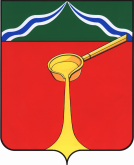 Калужская областьАдминистрация муниципального района«Город Людиново и Людиновский район»П О С Т А Н О В Л Е Н И Е           от «  31    » __01_______ 2019г.							             №___101/1__Об установлении среднего размерародительской платы за присмотр иуход за детьми в муниципальныхобразовательных организациях,расположенных на территориимуниципального района «Город Людиново иЛюдиновский район» в 2019 годуВ соответствии со статьей 65 Федерального закона «Об образовании в Российской Федерации», статьей 5 Закона Калужской области «Об образовании в Калужской области», Законом Калужской области «О нормативных правовых актах органов государственной власти Калужской области», а также в целях реализации постановления Правительства Калужской области от 25.01.2019 №25 «Об установлении максимального размера родительской платы за присмотр и уход за детьми в государственных и муниципальных организациях для каждого муниципального образования, находящегося на территории Калужской области, в зависимости от условий присмотра и ухода за детьми за один день пребывания ребенка с соответствующим режимом пребывания в группе в 2019 году» администрация муниципального района «Город Людиново и Людиновский район»ПОСТАНОВЛЯЕТ:            1. Установить средний размер родительской платы за присмотр и уход за детьми в муниципальных образовательных организациях, расположенных на территории муниципального района «Город Людиново и Людиновский район», за один день пребывания ребенка в образовательной организации:- кратковременного пребывания (3-5 часов) - 23,95 руб.- полного дня (12 часов) - 47,89 руб.            2. Установить ежемесячную родительскую плату за присмотр и уход за детьми в муниципальных образовательных организациях, расположенных на территории муниципального района «Город Людиново и Людиновский район», в размере 50% от установленной в п.1 настоящего постановления суммы для категории лиц, указанных в решении Людиновского Районного Собрания от 23.12.2004 г. №32 «Об упорядочении платы за содержание детей в дошкольных образовательных учреждениях муниципального района «Город Людиново и Людиновский район».            3. Считать постановление администрации муниципального района «Город Людиново и    Людиновский район» от 15.01.2019 №14  утратившим силу.            4.  Настоящее постановление вступает в силу с момента подписания и распространяется на правоотношения, возникшие с 01.02.2019 года.            5. Контроль за исполнением постановления возложить на М.А.Денисову, заведующего отделом образования администрации муниципального района «Город Людиново и Людиновский район»Заместитель главы администрацииМуниципального района                                                                                                 Е. И. Шаров